lMADONAS NOVADA PAŠVALDĪBA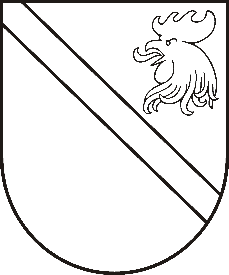 Reģ. Nr. 90000054572Saieta laukums 1, Madona, Madonas novads, LV-4801 t. 64860090, fakss 64860079, e-pasts: dome@madona.lv ___________________________________________________________________________MADONAS NOVADA PAŠVALDĪBAS DOMESLĒMUMSMadonā2019.gada 26.septembrī								Nr.458									(protokols Nr.18, 33.p.)Par transporta izdevumu apmaksu Kalsnavas pagastā deklarētajiem audzēkņiem uz Madonas novada pašvaldības profesionālās ievirzes izglītības iestādēmKalsnavas pagasta pārvaldē ir saņemti vecāku iesniegumi par transporta izdevumu kompensācijām uz profesionālās ievirzes izglītības iestādēm - […]. Kalsnavas pagasta teritorijā deklarētajiem profesionālās ievirzes izglītības iestāžu audzēkņiem, izmantojot sabiedrisko transportu, nav iespējams laikā nokļūt uz nodarbībām, kā arī būtu jākavē mācību stundas Kalsnavas pamatskolā. Audzēkņu nokļūšanu uz profesionālās ievirzes izglītības iestādēm nodrošina vecāki, vedot bērnus ar personīgo autotransportu. Kalsnavas pamatskola ir sagatavojusi izziņu par šo skolēnu mācību stundu laikiem.Attālums no Kalsnavas pamatskolas līdz J.Norviļa Madonas mūzikas skolai ir 27 km, no Kalsnavas pamatskolas līdz SAB Smecres sils ir 27 km, no Kalsnavas pamatskolas līdz Madonas bērnu un jaunatnes sporta skolai ir 29 km. Noklausījusies Izglītības nodaļas vadītājas S.Seržānes sniegto informāciju, saskaņā ar Madonas novada pašvaldības 27.09.2018.saistošo noteikumu Nr.18 “Par izglītojamo pārvadājumiem un braukšanas izdevumu kompensēšanas kārtību Madonas novada pašvaldības administratīvajā teritorijā” 8.3.punktu, atklāti balsojot: PAR – 12 (Agris Lungevičs, Ivars Miķelsons, Artūrs Čačka, Andris Dombrovskis, Antra Gotlaufa, Artūrs Grandāns, Gunārs Ikaunieks, Valda Kļaviņa, Rihards Saulītis, Aleksandrs Šrubs, Gatis Teilis, Kaspars Udrass), PRET – NAV, ATTURAS – NAV, Madonas novada pašvaldības dome  NOLEMJ:Veikt transporta izdevumu apmaksu uz J.Norviļa Madonas mūzikas skolas audzēkņiem no 2019.gada 2.septembra līdz 2020.gada 31.maijam:[…]2.  Veikt transporta izdevumu apamsku Madonas bērnu un jaunatnes sporta skolas    audzēkņiem no 2019.gada 2.septembra līdz 2020.gada 31.maijam:[…] Transporta izdevumu apmaksa veicama saskaņā ar Madonas novada pašvaldības 27.09.2018.saistošo noteikumu Nr.18 “Par izglītojamo pārvadājumiem un braukšanas izdevumu kompensēšanas kārtību Madonas novada pašvaldības administratīvajā teritorijā” noteikto kārtību, un saskaņā ar izglītības iestādes izziņu par apmeklēto nodarbību skaitu.Domes priekšsēdētājs						A.Lungevičs